Homework 25/11/2020PLEASE REMEMBER, YOUR CHILD CAN ATTEND HOMEWORK CLUB ON MONDAY LUNCHTIME IF THEY REQUIRE ANY EXTRA HELP WITH THEIR HOMEWORK.LiteracyBegin a short discussion for YouthSpeaks, maybe Lockdown ending and what rules do we feel would be appropriate to allow a safe and happy Christmas break, or the Australian bushfires.You will be able to finish this next week.GrammarRevise expanded noun phrases in your orange book and write 5 sentences using different expanded noun phrases.Maths (All try the first problem then scroll down for more challenges which are optional)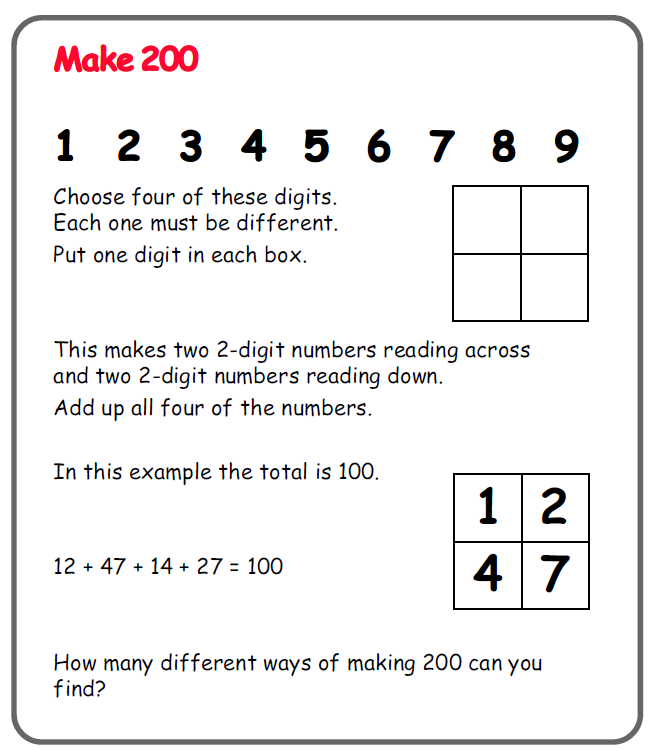 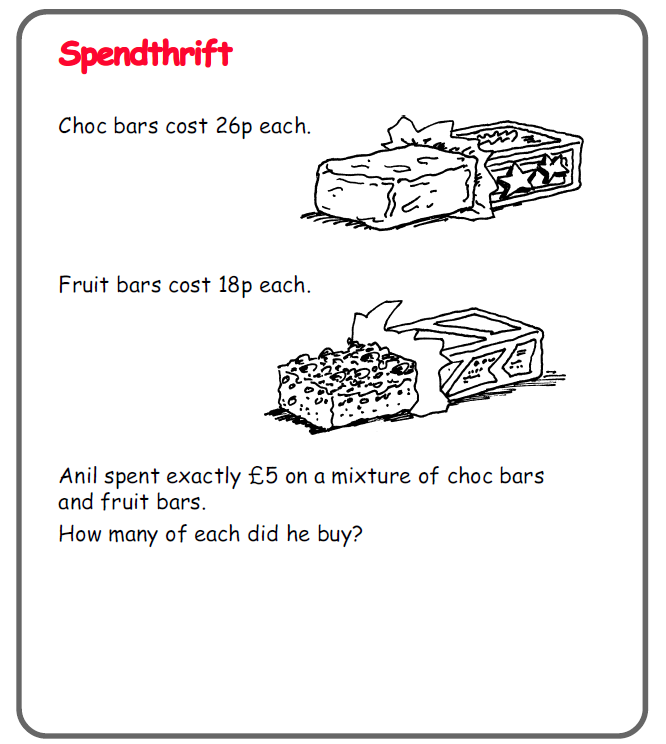 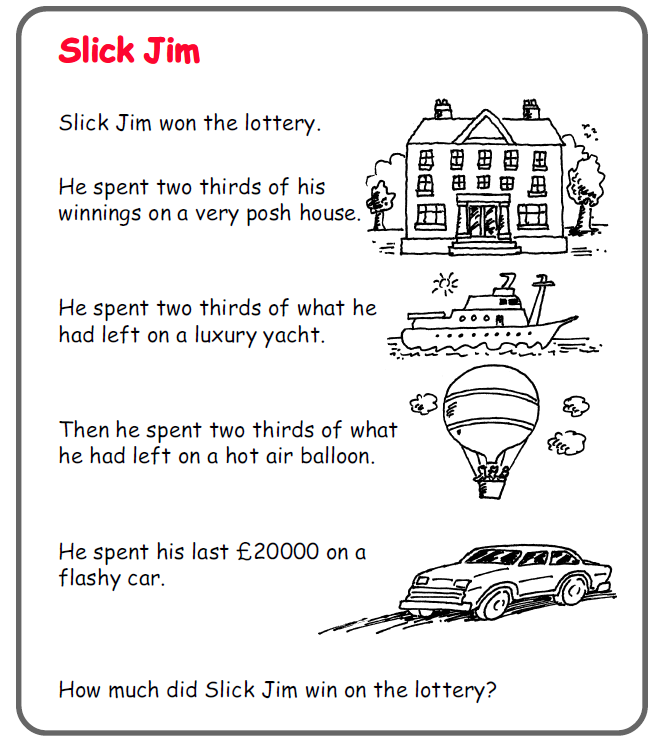 